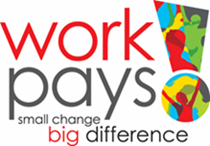 SAFEGUARDING, PREVENT & MENTAL HEALTH AWARENESS
2 x day courseThe following blended and bespoke learning package is delivered as non-regulated training through ESF/ESFA funding as part of the Skills Support for the Workforce programme on behalf of Serco. Training can be tailored and delivered flexibly to suit individual organisations.Session 1 - Safeguarding & Prevent - Full day (approx. 7 hours) face to face session
What is Safeguarding? 
Policies
Whistleblowing 
Legislation/Equality 
Vulnerable groups/contributory factors 
Abuse (types)
FGM/Honour based abuse 
Exploitation (types)
Modern Slavery 
County lines
Sexual abuse/Harassment/disclosing 
Responsibilities 
* There are 4/5 short videos to accompany this session and group discussions.What is Prevent?Relevancy to your job roles and sectorWhat to look out for?Reporting/what next
* There are 1 – 2 short videos to accompany this session and group discussions.Session 2 - Mental Health Awareness (approx. 7 hours) face to face session.
What is mental health?
How to manage mental health struggles/coping within your specific sector
What to look out for?
Reporting and supporting
Areas and techniques of supportANY SECTOR/JOB RELATED CLOSING QUESTIONS & DISCUSSON?